REGROUPEMENT ET COMPETITION A MOUVAUX LES 08 ET 09 DECEMBRE 2018Madame, Mademoiselle, Monsieur,          Notre club organise les samedi 08 et dimanche 09 décembre 2018, dans notre salle d'armes et dans la salle d'arts martiaux voisine, un regroupement départemental aux trois armes pour les débutants (3 années de pratique maximum), pour les catégories Moins de 9 ans (2010 et 2011), Moins de 11 ans (2008 et 2009) et Moins de 13 ans (2006 et 2007) et une compétition régionale individuelle au sabre, pour les catégories Moins de 11 ans, moins de 13 ans, Moins de 15 ans (2004 et 2005) et Moins de 20 ans (2000 et 2001).Ces épreuves qui devraient rassembler, sur les deux jours, de 140  à 160 tireurs du département du Nord et de la région des Hauts-de-France, nécessiteront la mobilisation de nos adhérents afin que leur organisation soit une réussite.C'est pourquoi, je vous sollicite afin que vous nous aidiez à préparer et mener à bien ces évènements. Votre participation pourra prendre plusieurs formes, décrites dans le coupon réponse ci-dessous, que je vous invite à bien vouloir remplir et nous retourner pour le mercredi 5 décembre 2018.► Retour du coupon au club ou par mail à : ecmouvallois@free.fr         Comptant sur votre participation et vous en remerciant, je vous prie de croire, Madame, Mademoiselle, Monsieur, à l'assurance de mes sentiments les meilleurs.Yves VERHAEGHE    Président de l'ECMMadame, Mademoiselle, Monsieur,...........................................................................................................souhaite apporter son aide à l'organisation du regroupement et, ou, de la compétition à Mouvaux le samedi 08 décembre et le dimanche 09 décembre 2018, en participant :    A  SALLES  LE SAMEDI DE 09H30 à 12H00   AU DEROULEMENT DU REGROUPEMENT LE SAMEDI DE 13H30 à 18H00   AU DEROULEMENT DE LA COMPETITION LE DIMANCHE 08H00 à 18H30   Pointage des participants :  samedi pointage à 14h00    dimanche pointages à 8h30, 12h00 et 14h30.   Tenue de la buvette et du buffet :  samedi de ……..h………. à ………h………  dimanche de ……..h………. à ………h………   Confection de gâteaux mis en vente au buffet   Assistance à la gestion informatique de la compétition :  samedi de ……..h……… à ………h…….. dimanche de ……..h………. à ………h………   Aides matérielles diverses :  samedi de ……..h………. à ………h………  dimanche de ……..h………. à ………h………   Démontage et rangement le dimanche après la compétition (fin prévue entre 18h00 et 19h00)  VOUS POUVEZ EGALEMENT, SI VOUS EN AVEZ L'OPPORTUNITE, NOUS OFFRIR DES LOTS QUI SERONT REMIS LORS DE LA COMPETITION LE DIMANCHE AUX QUATRE PREMIERS DE CHAQUE EPREUVE(COMPETITEURS DE 9 A 19 ANS)Complexe sportif Pierre de CoubertinSalle Didier FlamentRue Mirabeau59420  MOUVAUXTél. : 07.83.63.67.42Mél : ecmouvallois@free.fr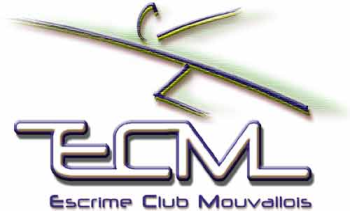 